Додаток 7 до Порядку складання бюджетної звітності розпорядниками та одержувачами бюджетних коштів, звітності фондами загальнообов'язкового державного соціального і пенсійного страхування (пункт 1 розділу II) Додаток 7 до Порядку складання бюджетної звітності розпорядниками та одержувачами бюджетних коштів, звітності фондами загальнообов'язкового державного соціального і пенсійного страхування (пункт 1 розділу II) Додаток 7 до Порядку складання бюджетної звітності розпорядниками та одержувачами бюджетних коштів, звітності фондами загальнообов'язкового державного соціального і пенсійного страхування (пункт 1 розділу II) Додаток 7 до Порядку складання бюджетної звітності розпорядниками та одержувачами бюджетних коштів, звітності фондами загальнообов'язкового державного соціального і пенсійного страхування (пункт 1 розділу II) Додаток 7 до Порядку складання бюджетної звітності розпорядниками та одержувачами бюджетних коштів, звітності фондами загальнообов'язкового державного соціального і пенсійного страхування (пункт 1 розділу II) Додаток 7 до Порядку складання бюджетної звітності розпорядниками та одержувачами бюджетних коштів, звітності фондами загальнообов'язкового державного соціального і пенсійного страхування (пункт 1 розділу II) Додаток 7 до Порядку складання бюджетної звітності розпорядниками та одержувачами бюджетних коштів, звітності фондами загальнообов'язкового державного соціального і пенсійного страхування (пункт 1 розділу II) Звітпро заборгованість за бюджетними коштами(форма N 7м)Звітпро заборгованість за бюджетними коштами(форма N 7м)Звітпро заборгованість за бюджетними коштами(форма N 7м)Звітпро заборгованість за бюджетними коштами(форма N 7м)Звітпро заборгованість за бюджетними коштами(форма N 7м)Звітпро заборгованість за бюджетними коштами(форма N 7м)Звітпро заборгованість за бюджетними коштами(форма N 7м)Звітпро заборгованість за бюджетними коштами(форма N 7м)Звітпро заборгованість за бюджетними коштами(форма N 7м)Звітпро заборгованість за бюджетними коштами(форма N 7м)Звітпро заборгованість за бюджетними коштами(форма N 7м)Звітпро заборгованість за бюджетними коштами(форма N 7м)Звітпро заборгованість за бюджетними коштами(форма N 7м)Звітпро заборгованість за бюджетними коштами(форма N 7м)Звітпро заборгованість за бюджетними коштами(форма N 7м)Звітпро заборгованість за бюджетними коштами(форма N 7м)Звітпро заборгованість за бюджетними коштами(форма N 7м)Звітпро заборгованість за бюджетними коштами(форма N 7м)Звітпро заборгованість за бюджетними коштами(форма N 7м)Звітпро заборгованість за бюджетними коштами(форма N 7м)Звітпро заборгованість за бюджетними коштами(форма N 7м)Звітпро заборгованість за бюджетними коштами(форма N 7м)Звітпро заборгованість за бюджетними коштами(форма N 7м)на  01  жовтня 2021 рокуна  01  жовтня 2021 рокуна  01  жовтня 2021 рокуна  01  жовтня 2021 рокуна  01  жовтня 2021 рокуна  01  жовтня 2021 рокуна  01  жовтня 2021 рокуна  01  жовтня 2021 рокуна  01  жовтня 2021 рокуна  01  жовтня 2021 рокуна  01  жовтня 2021 рокуна  01  жовтня 2021 рокуна  01  жовтня 2021 рокуна  01  жовтня 2021 рокуна  01  жовтня 2021 рокуна  01  жовтня 2021 рокуна  01  жовтня 2021 рокуна  01  жовтня 2021 рокуна  01  жовтня 2021 рокуна  01  жовтня 2021 рокуна  01  жовтня 2021 рокуна  01  жовтня 2021 рокуна  01  жовтня 2021 рокуКОДИКОДИКОДИКОДИКОДИУстановаХмельницький професійний ліцейХмельницький професійний ліцейХмельницький професійний ліцейХмельницький професійний ліцейХмельницький професійний ліцейХмельницький професійний ліцейХмельницький професійний ліцейХмельницький професійний ліцейХмельницький професійний ліцейХмельницький професійний ліцейХмельницький професійний ліцейХмельницький професійний ліцейХмельницький професійний ліцейХмельницький професійний ліцейХмельницький професійний ліцейза ЄДРПОУза ЄДРПОУ0307117603071176030711760307117603071176ТериторіяХмельницькийХмельницькийХмельницькийХмельницькийХмельницькийХмельницькийХмельницькийХмельницькийХмельницькийХмельницькийХмельницькийХмельницькийХмельницькийХмельницькийХмельницькийза КОАТУУза КОАТУУ68101000006810100000681010000068101000006810100000Організаційно-правова форма господарювання Державна організація (установа, заклад)Державна організація (установа, заклад)Державна організація (установа, заклад)Державна організація (установа, заклад)Державна організація (установа, заклад)Державна організація (установа, заклад)Державна організація (установа, заклад)Державна організація (установа, заклад)Державна організація (установа, заклад)Державна організація (установа, заклад)Державна організація (установа, заклад)Державна організація (установа, заклад)Державна організація (установа, заклад)Державна організація (установа, заклад)Державна організація (установа, заклад)за КОПФГза КОПФГ425425425425425Код та назва відомчої класифікації видатків та кредитування державного бюджету  -  Код та назва відомчої класифікації видатків та кредитування державного бюджету  -  Код та назва відомчої класифікації видатків та кредитування державного бюджету  -  Код та назва відомчої класифікації видатків та кредитування державного бюджету  -  Код та назва відомчої класифікації видатків та кредитування державного бюджету  -  Код та назва відомчої класифікації видатків та кредитування державного бюджету  -  Код та назва відомчої класифікації видатків та кредитування державного бюджету  -  Код та назва відомчої класифікації видатків та кредитування державного бюджету  -  Код та назва відомчої класифікації видатків та кредитування державного бюджету  -  Код та назва відомчої класифікації видатків та кредитування державного бюджету  -  Код та назва відомчої класифікації видатків та кредитування державного бюджету  -  Код та назва відомчої класифікації видатків та кредитування державного бюджету  -  Код та назва відомчої класифікації видатків та кредитування державного бюджету  -  Код та назва відомчої класифікації видатків та кредитування державного бюджету  -  Код та назва відомчої класифікації видатків та кредитування державного бюджету  -  Код та назва відомчої класифікації видатків та кредитування державного бюджету  -  Код та назва програмної класифікації видатків та кредитування державного бюджету  -  Код та назва програмної класифікації видатків та кредитування державного бюджету  -  Код та назва програмної класифікації видатків та кредитування державного бюджету  -  Код та назва програмної класифікації видатків та кредитування державного бюджету  -  Код та назва програмної класифікації видатків та кредитування державного бюджету  -  Код та назва програмної класифікації видатків та кредитування державного бюджету  -  Код та назва програмної класифікації видатків та кредитування державного бюджету  -  Код та назва програмної класифікації видатків та кредитування державного бюджету  -  Код та назва програмної класифікації видатків та кредитування державного бюджету  -  Код та назва програмної класифікації видатків та кредитування державного бюджету  -  Код та назва програмної класифікації видатків та кредитування державного бюджету  -  Код та назва програмної класифікації видатків та кредитування державного бюджету  -  Код та назва програмної класифікації видатків та кредитування державного бюджету  -  Код та назва програмної класифікації видатків та кредитування державного бюджету  -  Код та назва програмної класифікації видатків та кредитування державного бюджету  -  Код та назва програмної класифікації видатків та кредитування державного бюджету  -  Код та назва типової відомчої класифікації видатків та кредитування місцевих бюджетів  006 - Орган з питань освіти і науки Код та назва типової відомчої класифікації видатків та кредитування місцевих бюджетів  006 - Орган з питань освіти і науки Код та назва типової відомчої класифікації видатків та кредитування місцевих бюджетів  006 - Орган з питань освіти і науки Код та назва типової відомчої класифікації видатків та кредитування місцевих бюджетів  006 - Орган з питань освіти і науки Код та назва типової відомчої класифікації видатків та кредитування місцевих бюджетів  006 - Орган з питань освіти і науки Код та назва типової відомчої класифікації видатків та кредитування місцевих бюджетів  006 - Орган з питань освіти і науки Код та назва типової відомчої класифікації видатків та кредитування місцевих бюджетів  006 - Орган з питань освіти і науки Код та назва типової відомчої класифікації видатків та кредитування місцевих бюджетів  006 - Орган з питань освіти і науки Код та назва типової відомчої класифікації видатків та кредитування місцевих бюджетів  006 - Орган з питань освіти і науки Код та назва типової відомчої класифікації видатків та кредитування місцевих бюджетів  006 - Орган з питань освіти і науки Код та назва типової відомчої класифікації видатків та кредитування місцевих бюджетів  006 - Орган з питань освіти і науки Код та назва типової відомчої класифікації видатків та кредитування місцевих бюджетів  006 - Орган з питань освіти і науки Код та назва типової відомчої класифікації видатків та кредитування місцевих бюджетів  006 - Орган з питань освіти і науки Код та назва типової відомчої класифікації видатків та кредитування місцевих бюджетів  006 - Орган з питань освіти і науки Код та назва типової відомчої класифікації видатків та кредитування місцевих бюджетів  006 - Орган з питань освіти і науки Код та назва типової відомчої класифікації видатків та кредитування місцевих бюджетів  006 - Орган з питань освіти і науки Код та назва програмної класифікації видатків та кредитування місцевих бюджетів (код та назва Типової програмної класифікації видатків та кредитування місцевих бюджетів)  0611091 - Підготовка кадрів закладами професійної (професійно-технічної) освіти та іншими закладами освіти за рахунок коштів місцевого бюджету Код та назва програмної класифікації видатків та кредитування місцевих бюджетів (код та назва Типової програмної класифікації видатків та кредитування місцевих бюджетів)  0611091 - Підготовка кадрів закладами професійної (професійно-технічної) освіти та іншими закладами освіти за рахунок коштів місцевого бюджету Код та назва програмної класифікації видатків та кредитування місцевих бюджетів (код та назва Типової програмної класифікації видатків та кредитування місцевих бюджетів)  0611091 - Підготовка кадрів закладами професійної (професійно-технічної) освіти та іншими закладами освіти за рахунок коштів місцевого бюджету Код та назва програмної класифікації видатків та кредитування місцевих бюджетів (код та назва Типової програмної класифікації видатків та кредитування місцевих бюджетів)  0611091 - Підготовка кадрів закладами професійної (професійно-технічної) освіти та іншими закладами освіти за рахунок коштів місцевого бюджету Код та назва програмної класифікації видатків та кредитування місцевих бюджетів (код та назва Типової програмної класифікації видатків та кредитування місцевих бюджетів)  0611091 - Підготовка кадрів закладами професійної (професійно-технічної) освіти та іншими закладами освіти за рахунок коштів місцевого бюджету Код та назва програмної класифікації видатків та кредитування місцевих бюджетів (код та назва Типової програмної класифікації видатків та кредитування місцевих бюджетів)  0611091 - Підготовка кадрів закладами професійної (професійно-технічної) освіти та іншими закладами освіти за рахунок коштів місцевого бюджету Код та назва програмної класифікації видатків та кредитування місцевих бюджетів (код та назва Типової програмної класифікації видатків та кредитування місцевих бюджетів)  0611091 - Підготовка кадрів закладами професійної (професійно-технічної) освіти та іншими закладами освіти за рахунок коштів місцевого бюджету Код та назва програмної класифікації видатків та кредитування місцевих бюджетів (код та назва Типової програмної класифікації видатків та кредитування місцевих бюджетів)  0611091 - Підготовка кадрів закладами професійної (професійно-технічної) освіти та іншими закладами освіти за рахунок коштів місцевого бюджету Код та назва програмної класифікації видатків та кредитування місцевих бюджетів (код та назва Типової програмної класифікації видатків та кредитування місцевих бюджетів)  0611091 - Підготовка кадрів закладами професійної (професійно-технічної) освіти та іншими закладами освіти за рахунок коштів місцевого бюджету Код та назва програмної класифікації видатків та кредитування місцевих бюджетів (код та назва Типової програмної класифікації видатків та кредитування місцевих бюджетів)  0611091 - Підготовка кадрів закладами професійної (професійно-технічної) освіти та іншими закладами освіти за рахунок коштів місцевого бюджету Код та назва програмної класифікації видатків та кредитування місцевих бюджетів (код та назва Типової програмної класифікації видатків та кредитування місцевих бюджетів)  0611091 - Підготовка кадрів закладами професійної (професійно-технічної) освіти та іншими закладами освіти за рахунок коштів місцевого бюджету Код та назва програмної класифікації видатків та кредитування місцевих бюджетів (код та назва Типової програмної класифікації видатків та кредитування місцевих бюджетів)  0611091 - Підготовка кадрів закладами професійної (професійно-технічної) освіти та іншими закладами освіти за рахунок коштів місцевого бюджету Код та назва програмної класифікації видатків та кредитування місцевих бюджетів (код та назва Типової програмної класифікації видатків та кредитування місцевих бюджетів)  0611091 - Підготовка кадрів закладами професійної (професійно-технічної) освіти та іншими закладами освіти за рахунок коштів місцевого бюджету Код та назва програмної класифікації видатків та кредитування місцевих бюджетів (код та назва Типової програмної класифікації видатків та кредитування місцевих бюджетів)  0611091 - Підготовка кадрів закладами професійної (професійно-технічної) освіти та іншими закладами освіти за рахунок коштів місцевого бюджету Код та назва програмної класифікації видатків та кредитування місцевих бюджетів (код та назва Типової програмної класифікації видатків та кредитування місцевих бюджетів)  0611091 - Підготовка кадрів закладами професійної (професійно-технічної) освіти та іншими закладами освіти за рахунок коштів місцевого бюджету Код та назва програмної класифікації видатків та кредитування місцевих бюджетів (код та назва Типової програмної класифікації видатків та кредитування місцевих бюджетів)  0611091 - Підготовка кадрів закладами професійної (професійно-технічної) освіти та іншими закладами освіти за рахунок коштів місцевого бюджету Періодичність:  квартальна (проміжна)  Одиниця виміру: грн. коп.  Форма складена: за загальним , спеціальним фондом (потрібне підкреслити). Форма складена: за загальним , спеціальним фондом (потрібне підкреслити). Форма складена: за загальним , спеціальним фондом (потрібне підкреслити). Форма складена: за загальним , спеціальним фондом (потрібне підкреслити). Форма складена: за загальним , спеціальним фондом (потрібне підкреслити). Форма складена: за загальним , спеціальним фондом (потрібне підкреслити). Форма складена: за загальним , спеціальним фондом (потрібне підкреслити). Форма складена: за загальним , спеціальним фондом (потрібне підкреслити). Форма складена: за загальним , спеціальним фондом (потрібне підкреслити). Форма складена: за загальним , спеціальним фондом (потрібне підкреслити). Форма складена: за загальним , спеціальним фондом (потрібне підкреслити). Форма складена: за загальним , спеціальним фондом (потрібне підкреслити). Форма складена: за загальним , спеціальним фондом (потрібне підкреслити). Форма складена: за загальним , спеціальним фондом (потрібне підкреслити). Форма складена: за загальним , спеціальним фондом (потрібне підкреслити). Форма складена: за загальним , спеціальним фондом (потрібне підкреслити). ПоказникиКЕКВКод рядкаКод рядкаДебіторська заборгованістьДебіторська заборгованістьДебіторська заборгованістьДебіторська заборгованістьДебіторська заборгованістьДебіторська заборгованістьКредиторська заборгованістьКредиторська заборгованістьКредиторська заборгованістьКредиторська заборгованістьКредиторська заборгованістьКредиторська заборгованістьКредиторська заборгованістьКредиторська заборгованістьКредиторська заборгованістьЗареєстровані бюджетні фінансовізобов’язання на кінець звітного періоду (року)Зареєстровані бюджетні фінансовізобов’язання на кінець звітного періоду (року)Зареєстровані бюджетні фінансовізобов’язання на кінець звітного періоду (року)Зареєстровані бюджетні фінансовізобов’язання на кінець звітного періоду (року)ПоказникиКЕКВКод рядкаКод рядкана початок звітного року, усьогона кінець звітного періоду (року)на кінець звітного періоду (року)на кінець звітного періоду (року)списана за період з початку звітного рокусписана за період з початку звітного рокуна початокзвітного року, усьогона початокзвітного року, усьогона кінець звітного періоду (року)на кінець звітного періоду (року)на кінець звітного періоду (року)на кінець звітного періоду (року)на кінець звітного періоду (року)списана за період з початку звітного рокусписана за період з початку звітного рокуЗареєстровані бюджетні фінансовізобов’язання на кінець звітного періоду (року)Зареєстровані бюджетні фінансовізобов’язання на кінець звітного періоду (року)Зареєстровані бюджетні фінансовізобов’язання на кінець звітного періоду (року)Зареєстровані бюджетні фінансовізобов’язання на кінець звітного періоду (року)ПоказникиКЕКВКод рядкаКод рядкана початок звітного року, усьогона кінець звітного періоду (року)на кінець звітного періоду (року)на кінець звітного періоду (року)списана за період з початку звітного рокусписана за період з початку звітного рокуна початокзвітного року, усьогона початокзвітного року, усьогоусьогоусьогоз неїз неїз неїсписана за період з початку звітного рокусписана за період з початку звітного рокуЗареєстровані бюджетні фінансовізобов’язання на кінець звітного періоду (року)Зареєстровані бюджетні фінансовізобов’язання на кінець звітного періоду (року)Зареєстровані бюджетні фінансовізобов’язання на кінець звітного періоду (року)Зареєстровані бюджетні фінансовізобов’язання на кінець звітного періоду (року)ПоказникиКЕКВКод рядкаКод рядкана початок звітного року, усьогоусьогоусьогоз неї простроченасписана за період з початку звітного рокусписана за період з початку звітного рокуна початокзвітного року, усьогона початокзвітного року, усьогоусьогоусьогопростроченатермін оплати якої не наставтермін оплати якої не наставсписана за період з початку звітного рокусписана за період з початку звітного рокуЗареєстровані бюджетні фінансовізобов’язання на кінець звітного періоду (року)Зареєстровані бюджетні фінансовізобов’язання на кінець звітного періоду (року)Зареєстровані бюджетні фінансовізобов’язання на кінець звітного періоду (року)Зареєстровані бюджетні фінансовізобов’язання на кінець звітного періоду (року)12334556778899101111121213131313ДоходиX010010-----------XX--XXXXВидатки - усьогоX020020-------------------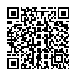 202100000029953243АС  " Є-ЗВІТНІСТЬ "АС  " Є-ЗВІТНІСТЬ "АС  " Є-ЗВІТНІСТЬ "ст. 1 з 4ст. 1 з 4ст. 1 з 4ст. 1 з 4ст. 1 з 4ст. 1 з 4ст. 1 з 41233455677889910111112121313у тому числі:Поточні  видатки2000030030-----------------Оплата праці і нарахування на заробітну плату2100040040-----------------Оплата праці2110050050-----------------Заробітна плата2111060060-----------------Грошове  забезпечення військовослужбовців2112070070-----------------Суддівська винагорода2113080080-----------------Нарахування на оплату праці2120090090-----------------Використання товарів і послуг2200100100-----------------Предмети, матеріали, обладнання та інвентар2210110110-----------------Медикаменти та перев’язувальні матеріали2220120120-----------------Продукти харчування2230130130-----------------Оплата послуг (крім комунальних)2240140140-----------------Видатки на відрядження2250150150-----------------Видатки та заходи спеціального призначення2260160160-----------------Оплата комунальних послуг та енергоносіїв2270170170-----------------Оплата теплопостачання2271180180-----------------Оплата водопостачання  та водовідведення2272190190-----------------Оплата електроенергії2273200200-----------------Оплата природного газу2274210210-----------------Оплата інших енергоносіїв та інших комунальних послуг2275220220-----------------Оплата енергосервісу2276230230-----------------Дослідження і розробки, окремі заходи по реалізації державних (регіональних) програм2280240240-----------------Дослідження і розробки, окремі заходи розвитку по реалізації державних (регіональних) програм2281250250-----------------Окремі заходи по реалізації державних (регіональних) програм, не віднесені до заходів розвитку2282260260-----------------Обслуговування боргових зобов’язань2400270270-----------------Обслуговування внутрішніх боргових зобов’язань2410280280-----------------Обслуговування зовнішніх боргових зобов’язань2420290290-----------------Поточні трансферти2600300300-----------------Субсидії та поточні трансферти підприємствам (установам, організаціям)2610310310-----------------202100000029953243АС  " Є-ЗВІТНІСТЬ "АС  " Є-ЗВІТНІСТЬ "АС  " Є-ЗВІТНІСТЬ "ст. 2 з 4ст. 2 з 4ст. 2 з 4ст. 2 з 4ст. 2 з 41233455677889910111112121313Поточні трансферти органам державного управління інших рівнів2620320320-----------------Поточні трансферти  урядам іноземних держав та міжнародним організаціям2630330330-----------------Соціальне забезпечення2700340340-----------------Виплата пенсій і допомоги2710350350-----------------Стипендії2720360360-----------------Інші виплати населенню2730370370-----------------Інші поточні видатки2800380380-----------------Капітальні видатки3000390390-----------------Придбання основного капіталу3100400400-----------------Придбання обладнання і предметів довгострокового користування3110410410-----------------Капітальне будівництво (придбання)3120420420-----------------Капітальне будівництво (придбання) житла3121430430-----------------Капітальне будівництво (придбання) інших об’єктів3122440440-----------------Капітальний ремонт3130450450-----------------Капітальний ремонт житлового фонду (приміщень)3131460460-----------------Капітальний ремонт інших об’єктів3132470470-----------------Реконструкція  та  реставрація3140480480-----------------Реконструкція житлового фонду (приміщень)3141490490-----------------Реконструкція та реставрація інших об’єктів3142500500-----------------Реставрація пам’яток культури, історії та архітектури3143510510-----------------Створення державних запасів і резервів3150520520-----------------Придбання землі  та нематеріальних активів3160530530-----------------Капітальні трансферти3200540540-----------------Капітальні трансферти підприємствам (установам, організаціям)3210550550-----------------Капітальні трансферти органам державного управління інших рівнів3220560560-----------------Капітальні трансферти  урядам іноземних держав та міжнародним організаціям3230570570-----------------Капітальні трансферти населенню3240580580-----------------202100000029953243АС  " Є-ЗВІТНІСТЬ "АС  " Є-ЗВІТНІСТЬ "АС  " Є-ЗВІТНІСТЬ "ст. 3 з 4ст. 3 з 4ст. 3 з 4ст. 3 з 4ст. 3 з 412334455677889910111112121313РазомX590590------------------1 У місячній бюджетній звітності рядки з 390 по 570 не заповнюються. КерівникКерівникКерівникКерівникГригорій СТАНІСЛАВГригорій СТАНІСЛАВГригорій СТАНІСЛАВГригорій СТАНІСЛАВГригорій СТАНІСЛАВГоловний бухгалтерГоловний бухгалтерГоловний бухгалтерГоловний бухгалтерОльга ЛЕГКАОльга ЛЕГКАОльга ЛЕГКАОльга ЛЕГКАОльга ЛЕГКА" 11 " жовтня 2021р." 11 " жовтня 2021р." 11 " жовтня 2021р." 11 " жовтня 2021р." 11 " жовтня 2021р." 11 " жовтня 2021р.202100000029953243АС  " Є-ЗВІТНІСТЬ "АС  " Є-ЗВІТНІСТЬ "АС  " Є-ЗВІТНІСТЬ "АС  " Є-ЗВІТНІСТЬ "ст. 4 з 4ст. 4 з 4ст. 4 з 4ст. 4 з 4ст. 4 з 4